Skjema nr 1                                                                                                                                                                                    Enhuusveien 29 c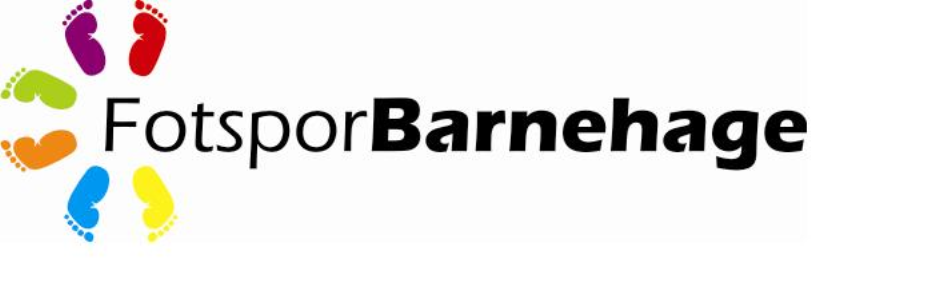                                                                                                               1679 Kråkerøy                                                                                                               tlf 69 94 97 90                                                                            mail: post@fotsporbarnehage.no                                                                                                                                                                               org.nr 916450273Oppdatert 29/1-2023VEDTEKTER FOR Fotspor Barnehage AS                                                    I.    Navn og eierFotspor Barnehage AS. II. Formål Barnehagens formål er å gi barn under opplæringspliktig alder gode utviklings- og aktivitetsmuligheter i nær forståelse og samarbeid med barnas hjem, samt etterfølge barnehageloven. Barnehagen skal etter barnehageloven hjelpe til med å ivareta barnas behov for omsorg og lek, og fremme læring og danning som grunnlag for allsidig utvikling. Barnehagen skal bygge på verdier, arv og tradisjoner i samsvar med kristne grunnverdier. Barnehagen vil vise respekt for menneskeverdet,  nestekjærlighet, tilgivelse, likeverd og solidaritet, verdier som kommer til uttrykk i ulike religioner og livssyn og som er forankret i menneskerettighetene.Fysisk utvikling gjennom aktiv bruk av natur og uteliv skal stå sentralt i vårt tilbud. Vi har faste turdager i nærmiljøet, og vi bruker flittig skogen som er i nærmiljøet.Barnehagen legger vekt på utendørs aktivitetstilbud. Vi vil benytte alle muligheter til og være ute, lære barna og sette pris på utelek. Vårt klare pedagogiske mål er leken som barnets viktigste redskap for og erverve seg kunnskap om livet. Å støtte opp om barns lekemuligheter er derfor en av barnehagens viktigste oppgaver.Barnehagen skal drives i samsvar med Lov om barnehager av 17. juni 2005 (ikrafttred 01.01.2006) med forskrifter om rammeplan gitt av departementet, driftsavtale, barnehagens vedtekter, kommunens retningslinjer samt bestemmelsene i denne avtalen.III. Foreldreråd og samarbeidsutvalg                                                                                                                                                                For å sikre samarbeidet med barnas hjem, skal hver barnehage ha et foreldreråd og et samarbeidsutvalg. Foreldrerådet består av foreldre/de foresatte til alle barna og skal fremme deres fellesinteresser og bidra til at samarbeidet mellom barnehagen og foreldregruppen skaper et godt barnehagemiljø. Er det i forskrift etter § 15 satt maksimalgrense for foreldrebetaling, kan bare foreldrerådet samtykke i foreldrebetaling utover dette. Kost kommer i tillegg. Ved avstemming i foreldrerådet gis det en stemme for hvert barn, og vanlig flertallsvedtak gjelder.Samarbeidsutvalget skal være et rådgivende, kontaktskapende og samordnende organ. Samarbeidsutvalget består av foreldre/foresatte og ansatte i barnehagen, slik at hver gruppe er likt representert. Barnehagens eier kan delta etter eget ønske, men ikke med flere representanter enn hver av de andre gruppene.Samarbeidsutvalg skal bestå av 2 representanter fra forelde/foresatte og 2 representanter fra de ansatte i barnehagen og 1 representant fra eier.  Representantene til samarbeidsutvalget velges for ett år av gangen. Samarbeidsutvalget konstituerer seg selv ved å velge en leder.Ved avstemming i samarbeidsutvalget, har hver representant en stemme, og vanlig flertallsvedtak gjelder. Ved stemmelikhet har lederen dobbeltstemme.Styrer kan være eiers representant i samarbeidsutvalget med samme rettigheter som valgte medlemmer. Hvis ikke styrer deltar som eiers representant har han/hun møte, tale- og forslagsrett i samarbeidsutvalget.IV. Daglig virksomhet                                                                                                                                                                                         Ved smittsom sykdom skal barnet holdes hjemme og personalet underrettes. Dette gjelder også ved  omgangssyke, diare og lign. Oppstår det i barnehagen må barnet hentes. Personalet kan forlange legeattest når de anser det nødvendig. I tvilstilfeller kan de forlange barnet undersøkt.Barnet må være kledd etter vær og årstid, og ha ekstra skift med. ALT MÅ NAVNES . Barnet skal ha med bleier  (ikke up & go)                      og våtservietter evt. engangskluter. Foresatte må ha en klar dialog med personalet ved bleieslutt.Bursdags innbydelser leveres privat eller gjennom personalet. Egne leker legges hjemme.Foresatte bør være oppmerksomme på at snorer kan henge seg fast i lekeapparatene, så kle barna deretter.SKJERF IKKE TILLATT. V. Styrer av barnehagen/personaletStyrer representerer barnehagens eiere og har ansvar for å lede den samlede personalgruppen. Hun/han skal sørge for at det samlede pedagogteamet arbeider på en måte som gir alle barnehagens barn de beste utviklingsmuligheter. Styrer skal sørge for at samarbeidet med barnehagens øvrige personale og andre institusjoner og instanser fungerer bra. Styrer har også ansvar for at rammeplanen og dens intensjoner nedfeller seg både i årsplan og i barnehagens hverdag. Styrer skal som minimum ha utdannelse som førskolelærer eller annen høgskoleutdanning som gir barnefaglig og pedagogisk kompetanse.Barnehagen skal i tillegg ha pedagogisk ledere etter samsvar med barnehageloven, som er direkte underlagt styrer. Pedagogiske ledere må være utdannet førskolelærer eller tilsvarende jmf. Lov om barnehager. Sammensetningen av personalet for øvrig må skje på en slik måte at det pedagogiske tilbudet ligger på et høyt nivå.Pedagogtettheten følger barnehagelovens regler vedrørende bemanningStyrers administrasjonstid kommer i tillegg til normen for pedagogisk bemanning.Samtlige ansatte i barnehagen skal før tiltredelse fremlegge tilfredsstillende politiattest. Attesten skal vise om vedkommende er siktet, tiltalt eller dømt for seksuelle overgrep mot barn. Personer som er dømt for seksuelle overgrep mot barn er utelukket fra ansettelse i barnehagen.VI. ÅpningstidBarnehagen er åpen fra kl. 06.45 – 16.45 mandag til fredag. Henting og leveringBarna skal leveres og hentes av foreldrene innenfor den fastsatte åpningstid. Gjentatte brudd på henting innenfor åpningstid er                       å anse som vesentlig mislighold av avtalen jf. Pkt. 6 første ledd.Hvis barnet(a) hentes av andre en de som normalt henter dem må det gis beskjed til personalet, de må også ta ansvaret med                       og føre beskjeder videre til foresatte.Ved for sent henting er det straffegebyr på kr. 500.- pr. påbegynt halvtime. Det blir ført på regningen.Barnehagen er stengt på bevegelige helligdager, og kl. 12.00 dagen i forveien. Videre skal det gjennomføres fem planleggingsdager              for personalet i barnehagen og barnehagen er da stengt for barna. Dato for planleggingsdager står i årsplanen til barnehagen.VII. Ferie Alle barna skal ha minst 4 ukers ferie i løpet av barnehageåret, hvorav tre uker må være sammenhengende i løpet av skolens sommerferie. Fotspor bhg. har sommerstengt uke 28-29-30. Reguleres etter fellesferienVIII. LokalerBarnehagen skal ha lokaler og uteområder som er egnet for formålet ut fra hensynet til barnas alder og oppholdstid i barnehagen. Barna skal ha mulighet for varierte aktiviteter i trygge omgivelser.    IX. ArealfastsettingArealnorm pr. barn er:Heldagstilbud for barn over 3 år: 4,0 m2Heldagstilbud for barn under 3 år: 5,3 m2Ved halvdags- og korttidstilbud vurderes arealet forholdsmessig.X. Inntak av barn
Søknad om barnehageplass må søkes felles gjennom internett på www.fredrikstad.kommune.noAlle barnehager i Fredrikstad får økonomisk tilskudd fra det off. og vilkår Fredrikstad kommune har satt ift.øko.likebehandling. og søknadsfristen er innen 1 mars hvert år.Opptakskriterier.1.Barn med nedsatt funksjonsevne (ref Lov om barnehager § 13)Krav til dokumentasjon: Skriftlig attest fra lege/psykolog, logoped, PPT og/eller sosiale medisinske institusjoner. Barn som er omfattet av §§4-4 annet og fjerde ledd og 4-12 i Lov om barneverntjenester.Krav til dokumentasjon: Vedtak fra barnverntjenesten.2.Andre kriterier: Søsken til barn som går i barnehagen, samt barn av personalet.3.Barn av:A: Enslige forsørgere som mottar overgangsstønad og som er under utdanning/arbeid. Krav til dokumentasjon: Kopi av vedtak fra trygdekontoret og bekreftelse på arbeids/utdanningsforhold.B: Foreldre som pga alvorlig sykdom/funksjonshemming som mottar rehabiliteringspenger, tidsbegrenset uførestønad, uføretrygd, hjelpestønad, grunnstønad fra Trygdekontoret eller har vedtak om yrkesrettet attføring fra NAV. Krav til dokumentasjon: Kopi av vedtak fra trygdekontoret gjeldende for et eller flere av stønadsordningene eller bekreftelse fra NAV. c. Loddtrekkning  4. Barnehagen har opptak hele året dersom det er ledige plasser.XI. Plasstilbud .Den som er tildelt plass har rett til å beholde denne inntil skolestart. Barn som er tildelt plass i barnehagen kan søke om redusert plasstilbud. Forutsetningen for at en slik søknad vil bli innvilget er at barnehagen klarer å fylle den resterende del av plassen med opphold av et annet barn, slik at dette til sammen utgjør hel plass. Styrer i barnehagen tar stilling til søknad om redusert plass.Oppsigelse av plass i barnehagen                                                                                                                                                                             Oppsigelsestiden er på en hel mnd. fra siste betalingsdato.                                                                                                                                                        Barn som skal begynne på skolen behøver ikke si opp barnehageplassen, men beholder den ut barnehageåret.                                                                                                                                                                 Unntak: I perioden 1. april til 1. juni er oppsigelsestiden 2 måneder og det skal betales for plassen i oppsigelsestiden.                        Oppsigelsen sendes/leveres i barnehagen.
Dersom en barnehageplass misligholdes, ved manglende betaling; dvs. restanse på 2 måneder eller mer og ved mangelfullt frammøte i barnehagen, kan barnehagen si opp plassen.                                                                                                                                  Foreldrebetalingen skal være i h.t. ”Forskrift om foreldrebetaling i barnehager”.XII. Fravær/sykdomAlt fravær skal meldes til barnehagen, fortrinnsvis innen kl. 10.00 samme dag. Ved fravær som ikke skyldes sykdom skal foreldre/foresatt gi beskjed så tidlig som mulig, slik at barnehagen kan tilrettelegge tilbudet best mulig for de øvrige.XIII. ForeldrebetalingBetaling for opphold i barnehagen er inndelt i 11 månedlige terminer. Oppholds avgiften betales forskuddsvis den 20 i hver måned.              Det må betales full pris i oppsigelsestiden.For sen betaling er å anse som brudd på avtalen og kan føre til oppsigelse av plass.XIV. Innkjøp av utstyr til barnForeldre/foresatte er selv ansvarlig for innkjøp av nødvendig utstyr som barnet trenger i løpet av oppholdet i barnehagen, for eksempel bleier, salver, medisin m.m.XV. KostVår barnehage serverer full kost inkl. melk og frukt hver dag. Varm lunsj fredag.XVI. ForsikringBarna og personalet er forsikret i henhold til de til enhver tids gjeldende forskrifter og kommunale retningslinjer.XVII. SikkerhetBarnehagen plikter å følge forskriftene for internkontroll med hensyn til helse, miljø og sikkerhet, og produktkontroll.Styrer/daglig leder i barnehagen plikter å utarbeide sjekklister og egne rutiner for oppfølging av bestemmelsen.I Fotspor barnehage har vi ansatte med brannvernleder sertifikat, de har ansvaret for å etterfølge brannvernloven.XVIII. Taushetsplikt m. m.Barnehagen skal ivareta forvaltningslovens bestemmelser om Taushetsplikt §20, §21 og 22 Opplysningsplikt og §23 Helsekontroll av barn og personale.XIX. Oppfølging av vedtekteneVedtektene i Fotspor barnehage AS skal følges. Foresatte mister plassen til barnet etter en konferansetime og en skriftlig advarsel. Et eksemplar av vedtektene gis foresatte når barnet tas opp i barnehagen.  Møt opp på foreldremøte, det er din stemme blir hørt.Velkommen, håper dere vil trives.Vi håper dere vil trives hos oss Eier/styrer og samarbeidsutvalget vil være sikre på at alle foresatte har lest vedtektene, derfor ønsker vi at dere returnerer slippen nederst på dette arket som en bekreftelse på at de er lest igjennom.I Fotspor Barnehage blir alle hørt, har du forslag- tips- ris eller ros, snakk med de ansatte. Sammen skal vi gjøre barnehagen til et trivelig stedå være.----------------------klipp her ------------------------------------------------------------Vi har lest igjennom vedtektene for Fotspor Barnehage ASKr-øy_________/__________20______Foresatte________________________________________Barnets fornavn___________________________________